                      Pasco County Schools									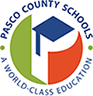 		Diabetes Medical Management Plan for School Year 20      - 20     Physician’s Signature ___________________________________      Date __________                                                                      Page 1 of 2Student’s Name:   ______________________     Student’s DOB: ___________  I hereby authorize the above-named physician and Pasco County School’s staff to reciprocally release verbal, written, faxed, or electronic student health information regarding the above-named child for the purpose of giving necessary medication or treatment while at school.  I understand Pasco County Schools protect and secure the privacy of student health information as required by federal and state law and in all forms of records, including, but not limited to, those that are oral, written, faxed or electronic.  I hereby authorize and direct that my child’s medication or treatment be administered in the manner set forth in this medical management plan. I understand that all supplies are to be furnished/restocked by parent(s)/guardian. I acknowledge that I am the parent/guardian of the student listed above and I have the rights and authority set forth in the Parent’s Bill of Rights and related laws, and I further acknowledge that I have had the opportunity to review the district’s resources identifying my rights (including the notices located at https://www.pasco.k12.fl.us/ssps/page/parent_notices, and pursuant to the Parent’s Bill of Rights, Chap.1014, Fl. Stat.), and my acknowledgement and my consent are indicated by my signature below. I understand that the form must be completed upon entry into school and at the beginning of each school year. Physician’s/Mid-Level Practitioner’s Signature: ________________________________	            Date: ________________Parent/Guardian Signature: ________________________________________________                Date: ________________School Health Registered Nurse Signature: ____________________________________             Date: ________________DMMP for Pasco County Schools Rev 5/2022 - Page 2 of 2                                                                                                                                                      Student’s Name:  Student IDStudent IDDOB: DOB: Diabetes Type: Date Diagnosed:     (or fill in here:       _____)      Year:       Date Diagnosed:     (or fill in here:       _____)      Year:       Date Diagnosed:     (or fill in here:       _____)      Year:       Date Diagnosed:     (or fill in here:       _____)      Year:       Date Diagnosed:     (or fill in here:       _____)      Year:       Date Diagnosed:     (or fill in here:       _____)      Year:       School:        School:        School:        Grade:       Grade:       Home Room:       Parent/Guardian #1:       Home #:       Home #:       Cell #:       Cell #:       Work #:       Parent/Guardian #2:       Home #:       Home #:       Cell #:       Cell #:       Work #:       Parent/Guardian’s E-mail Address:           Parent/Guardian’s E-mail Address:           Parent/Guardian’s E-mail Address:           Parent/Guardian’s E-mail Address:           Parent/Guardian’s E-mail Address:           Parent/Guardian’s E-mail Address:           Diabetes Healthcare Provider:        Diabetes Healthcare Provider:        Diabetes Healthcare Provider:        Phone:       Phone:       Fax:        Student’s Self-Management SkillsStudent’s Self-Management SkillsIndependent Needs SupervisionFull Support By Trained StaffFull Support By Trained StaffPerforms Testing and Interprets Blood Glucose/CGM ResultsPerforms Testing and Interprets Blood Glucose/CGM ResultsCalculates Carbohydrate GramsCalculates Carbohydrate GramsDetermines Insulin Dose for Carbohydrate IntakeDetermines Insulin Dose for Carbohydrate IntakeDetermines Correction Dose of Insulin for High Blood GlucoseDetermines Correction Dose of Insulin for High Blood GlucoseDetermines insulin dose and self-administer insulinDetermines insulin dose and self-administer insulinStudent allowed to carry diabetes suppliesStudent allowed to carry diabetes suppliesStudents who require no supervision are allowed to carry diabetes supplies and self-administer insulin with written parental and physician authorization, according to Florida Statute 1002.20(3)(j).Students who require no supervision are allowed to carry diabetes supplies and self-administer insulin with written parental and physician authorization, according to Florida Statute 1002.20(3)(j).Students who require no supervision are allowed to carry diabetes supplies and self-administer insulin with written parental and physician authorization, according to Florida Statute 1002.20(3)(j).Testing Blood Glucose At SchoolTest Blood Glucose before administering insulin and as needed for signs/symptoms of high/low blood glucose. Additional Blood Glucose Testing at school:   Yes (Time/s):             Before Exercise     Before Dismissal               OR u  NoTarget Range for Blood Glucose:        mg/dl to      Continuous Glucose Monitors (CGM)Student uses continuous glucose monitoring system at school:   Yes OR u  No.                   Make/Model:Alarms set for:    Low _____ mg/dl             High _____ mg/dl                       If sensor falls out at school, notify parent  May use CGM reading in place of BG finger stick for calculating correction if CGM reading is between _____ or _____ OR u  NoStudents using a continuous glucose monitor must always do fingerstick glucose reading to confirm a low/high blood glucose and/or if symptomatic. LOW Blood Glucose (HYPO-glycemia) – Test Blood Glucose to ConfirmDoes student recognize signs of LOW blood glucose?     Yes or   NoStudent’s usual symptoms of hypoglycemia.Management of Low Blood Glucose (below       mg/dl) by fingerstick.  If student is awake and able to swallow: give  grams fast-acting carbohydrates such as:4 oz. fruit juice or non-diet soda or 3-4 glucose tablets or concentrated gel or Other:      Retest blood glucose 10-15 minutes after treatment.  Student remains in clinic during treatment.Repeat the above treatment until blood glucose is over       mg/dl. Follow treatment with snack of       grams of carbohydrates if more than one hour until next meal/snack or if going to activity.Notify parent when blood glucose is below      ___ mg/dl.Delay exercise if blood glucose is below      ___ mg/dIf student is unconscious or having a seizure, call 911 immediately and notify parents.  Position student on side if possible.  If wearing an insulin pump, place pump in suspend/stop mode or disconnect/cut tubing. Glucose gel:  One tube administered inside cheek and massaged from outside while waiting or during administration of Glucagon. Glucagon:       mg administered by trained personnel.  HIGH Blood Glucose (HYPER-glycemia)HIGH Blood Glucose (HYPER-glycemia)HIGH Blood Glucose (HYPER-glycemia)HIGH Blood Glucose (HYPER-glycemia)HIGH Blood Glucose (HYPER-glycemia)HIGH Blood Glucose (HYPER-glycemia)HIGH Blood Glucose (HYPER-glycemia)HIGH Blood Glucose (HYPER-glycemia)HIGH Blood Glucose (HYPER-glycemia)HIGH Blood Glucose (HYPER-glycemia)Does student recognize signs of HIGH blood glucose?     Yes   NoDoes student recognize signs of HIGH blood glucose?     Yes   NoDoes student recognize signs of HIGH blood glucose?     Yes   NoDoes student recognize signs of HIGH blood glucose?     Yes   NoDoes student recognize signs of HIGH blood glucose?     Yes   NoDoes student recognize signs of HIGH blood glucose?     Yes   NoDoes student recognize signs of HIGH blood glucose?     Yes   NoDoes student recognize signs of HIGH blood glucose?     Yes   NoDoes student recognize signs of HIGH blood glucose?     Yes   NoDoes student recognize signs of HIGH blood glucose?     Yes   NoStudent’s usual symptoms of hyperglycemia:________________________________________________________________Management of High Blood Glucose (over      ___ mg/dl) Students using a continuous glucose monitor must always do fingerstick glucose reading to confirm a high blood glucose. Refer to the Insulin Administration section below for designated times insulin may be given.Give water or other calorie-free liquids as tolerated and allow frequent bathroom privileges.Check ketones if blood glucose over       mg/dl.Notify parent if ketones positive and/or glucose over       mg/dl.  If moderate/large ketones notify the parent to pick up the child. In addition to steps above for management of high blood glucose, also follow steps below for very high blood glucose over       mg/dl.If unable to reach parents, call diabetes care provider. (Medical orders must be in writing.  No verbal orders accepted.)If unable to reach parents or physician stay with student and document changes in status.  Call 911 for labored breathing, very weak, confused or unconscious.Retest blood glucose in       hours if above       mg/dl. Delay exercise if blood glucose is above      mg/dl.Student’s usual symptoms of hyperglycemia:________________________________________________________________Management of High Blood Glucose (over      ___ mg/dl) Students using a continuous glucose monitor must always do fingerstick glucose reading to confirm a high blood glucose. Refer to the Insulin Administration section below for designated times insulin may be given.Give water or other calorie-free liquids as tolerated and allow frequent bathroom privileges.Check ketones if blood glucose over       mg/dl.Notify parent if ketones positive and/or glucose over       mg/dl.  If moderate/large ketones notify the parent to pick up the child. In addition to steps above for management of high blood glucose, also follow steps below for very high blood glucose over       mg/dl.If unable to reach parents, call diabetes care provider. (Medical orders must be in writing.  No verbal orders accepted.)If unable to reach parents or physician stay with student and document changes in status.  Call 911 for labored breathing, very weak, confused or unconscious.Retest blood glucose in       hours if above       mg/dl. Delay exercise if blood glucose is above      mg/dl.Student’s usual symptoms of hyperglycemia:________________________________________________________________Management of High Blood Glucose (over      ___ mg/dl) Students using a continuous glucose monitor must always do fingerstick glucose reading to confirm a high blood glucose. Refer to the Insulin Administration section below for designated times insulin may be given.Give water or other calorie-free liquids as tolerated and allow frequent bathroom privileges.Check ketones if blood glucose over       mg/dl.Notify parent if ketones positive and/or glucose over       mg/dl.  If moderate/large ketones notify the parent to pick up the child. In addition to steps above for management of high blood glucose, also follow steps below for very high blood glucose over       mg/dl.If unable to reach parents, call diabetes care provider. (Medical orders must be in writing.  No verbal orders accepted.)If unable to reach parents or physician stay with student and document changes in status.  Call 911 for labored breathing, very weak, confused or unconscious.Retest blood glucose in       hours if above       mg/dl. Delay exercise if blood glucose is above      mg/dl.Student’s usual symptoms of hyperglycemia:________________________________________________________________Management of High Blood Glucose (over      ___ mg/dl) Students using a continuous glucose monitor must always do fingerstick glucose reading to confirm a high blood glucose. Refer to the Insulin Administration section below for designated times insulin may be given.Give water or other calorie-free liquids as tolerated and allow frequent bathroom privileges.Check ketones if blood glucose over       mg/dl.Notify parent if ketones positive and/or glucose over       mg/dl.  If moderate/large ketones notify the parent to pick up the child. In addition to steps above for management of high blood glucose, also follow steps below for very high blood glucose over       mg/dl.If unable to reach parents, call diabetes care provider. (Medical orders must be in writing.  No verbal orders accepted.)If unable to reach parents or physician stay with student and document changes in status.  Call 911 for labored breathing, very weak, confused or unconscious.Retest blood glucose in       hours if above       mg/dl. Delay exercise if blood glucose is above      mg/dl.Student’s usual symptoms of hyperglycemia:________________________________________________________________Management of High Blood Glucose (over      ___ mg/dl) Students using a continuous glucose monitor must always do fingerstick glucose reading to confirm a high blood glucose. Refer to the Insulin Administration section below for designated times insulin may be given.Give water or other calorie-free liquids as tolerated and allow frequent bathroom privileges.Check ketones if blood glucose over       mg/dl.Notify parent if ketones positive and/or glucose over       mg/dl.  If moderate/large ketones notify the parent to pick up the child. In addition to steps above for management of high blood glucose, also follow steps below for very high blood glucose over       mg/dl.If unable to reach parents, call diabetes care provider. (Medical orders must be in writing.  No verbal orders accepted.)If unable to reach parents or physician stay with student and document changes in status.  Call 911 for labored breathing, very weak, confused or unconscious.Retest blood glucose in       hours if above       mg/dl. Delay exercise if blood glucose is above      mg/dl.Student’s usual symptoms of hyperglycemia:________________________________________________________________Management of High Blood Glucose (over      ___ mg/dl) Students using a continuous glucose monitor must always do fingerstick glucose reading to confirm a high blood glucose. Refer to the Insulin Administration section below for designated times insulin may be given.Give water or other calorie-free liquids as tolerated and allow frequent bathroom privileges.Check ketones if blood glucose over       mg/dl.Notify parent if ketones positive and/or glucose over       mg/dl.  If moderate/large ketones notify the parent to pick up the child. In addition to steps above for management of high blood glucose, also follow steps below for very high blood glucose over       mg/dl.If unable to reach parents, call diabetes care provider. (Medical orders must be in writing.  No verbal orders accepted.)If unable to reach parents or physician stay with student and document changes in status.  Call 911 for labored breathing, very weak, confused or unconscious.Retest blood glucose in       hours if above       mg/dl. Delay exercise if blood glucose is above      mg/dl.Student’s usual symptoms of hyperglycemia:________________________________________________________________Management of High Blood Glucose (over      ___ mg/dl) Students using a continuous glucose monitor must always do fingerstick glucose reading to confirm a high blood glucose. Refer to the Insulin Administration section below for designated times insulin may be given.Give water or other calorie-free liquids as tolerated and allow frequent bathroom privileges.Check ketones if blood glucose over       mg/dl.Notify parent if ketones positive and/or glucose over       mg/dl.  If moderate/large ketones notify the parent to pick up the child. In addition to steps above for management of high blood glucose, also follow steps below for very high blood glucose over       mg/dl.If unable to reach parents, call diabetes care provider. (Medical orders must be in writing.  No verbal orders accepted.)If unable to reach parents or physician stay with student and document changes in status.  Call 911 for labored breathing, very weak, confused or unconscious.Retest blood glucose in       hours if above       mg/dl. Delay exercise if blood glucose is above      mg/dl.Student’s usual symptoms of hyperglycemia:________________________________________________________________Management of High Blood Glucose (over      ___ mg/dl) Students using a continuous glucose monitor must always do fingerstick glucose reading to confirm a high blood glucose. Refer to the Insulin Administration section below for designated times insulin may be given.Give water or other calorie-free liquids as tolerated and allow frequent bathroom privileges.Check ketones if blood glucose over       mg/dl.Notify parent if ketones positive and/or glucose over       mg/dl.  If moderate/large ketones notify the parent to pick up the child. In addition to steps above for management of high blood glucose, also follow steps below for very high blood glucose over       mg/dl.If unable to reach parents, call diabetes care provider. (Medical orders must be in writing.  No verbal orders accepted.)If unable to reach parents or physician stay with student and document changes in status.  Call 911 for labored breathing, very weak, confused or unconscious.Retest blood glucose in       hours if above       mg/dl. Delay exercise if blood glucose is above      mg/dl.Student’s usual symptoms of hyperglycemia:________________________________________________________________Management of High Blood Glucose (over      ___ mg/dl) Students using a continuous glucose monitor must always do fingerstick glucose reading to confirm a high blood glucose. Refer to the Insulin Administration section below for designated times insulin may be given.Give water or other calorie-free liquids as tolerated and allow frequent bathroom privileges.Check ketones if blood glucose over       mg/dl.Notify parent if ketones positive and/or glucose over       mg/dl.  If moderate/large ketones notify the parent to pick up the child. In addition to steps above for management of high blood glucose, also follow steps below for very high blood glucose over       mg/dl.If unable to reach parents, call diabetes care provider. (Medical orders must be in writing.  No verbal orders accepted.)If unable to reach parents or physician stay with student and document changes in status.  Call 911 for labored breathing, very weak, confused or unconscious.Retest blood glucose in       hours if above       mg/dl. Delay exercise if blood glucose is above      mg/dl.Student’s usual symptoms of hyperglycemia:________________________________________________________________Management of High Blood Glucose (over      ___ mg/dl) Students using a continuous glucose monitor must always do fingerstick glucose reading to confirm a high blood glucose. Refer to the Insulin Administration section below for designated times insulin may be given.Give water or other calorie-free liquids as tolerated and allow frequent bathroom privileges.Check ketones if blood glucose over       mg/dl.Notify parent if ketones positive and/or glucose over       mg/dl.  If moderate/large ketones notify the parent to pick up the child. In addition to steps above for management of high blood glucose, also follow steps below for very high blood glucose over       mg/dl.If unable to reach parents, call diabetes care provider. (Medical orders must be in writing.  No verbal orders accepted.)If unable to reach parents or physician stay with student and document changes in status.  Call 911 for labored breathing, very weak, confused or unconscious.Retest blood glucose in       hours if above       mg/dl. Delay exercise if blood glucose is above      mg/dl.Insulin AdministrationInsulin AdministrationInsulin AdministrationInsulin AdministrationInsulin AdministrationInsulin AdministrationInsulin AdministrationInsulin AdministrationInsulin AdministrationInsulin AdministrationInsulin correction for high blood glucose at school, indicate times:    Before Breakfast     Before Lunch    Other time:       May NOT repeat insulin correction dose within       hours of a correction dose for high blood glucose. Insulin correction for high blood glucose at school, indicate times:    Before Breakfast     Before Lunch    Other time:       May NOT repeat insulin correction dose within       hours of a correction dose for high blood glucose. Insulin correction for high blood glucose at school, indicate times:    Before Breakfast     Before Lunch    Other time:       May NOT repeat insulin correction dose within       hours of a correction dose for high blood glucose. Insulin correction for high blood glucose at school, indicate times:    Before Breakfast     Before Lunch    Other time:       May NOT repeat insulin correction dose within       hours of a correction dose for high blood glucose. Insulin correction for high blood glucose at school, indicate times:    Before Breakfast     Before Lunch    Other time:       May NOT repeat insulin correction dose within       hours of a correction dose for high blood glucose. Insulin correction for high blood glucose at school, indicate times:    Before Breakfast     Before Lunch    Other time:       May NOT repeat insulin correction dose within       hours of a correction dose for high blood glucose. Insulin correction for high blood glucose at school, indicate times:    Before Breakfast     Before Lunch    Other time:       May NOT repeat insulin correction dose within       hours of a correction dose for high blood glucose. Insulin correction for high blood glucose at school, indicate times:    Before Breakfast     Before Lunch    Other time:       May NOT repeat insulin correction dose within       hours of a correction dose for high blood glucose. Insulin correction for high blood glucose at school, indicate times:    Before Breakfast     Before Lunch    Other time:       May NOT repeat insulin correction dose within       hours of a correction dose for high blood glucose. Insulin correction for high blood glucose at school, indicate times:    Before Breakfast     Before Lunch    Other time:       May NOT repeat insulin correction dose within       hours of a correction dose for high blood glucose. Type of Insulin at school:Type of Insulin at school:    Humalog x    Humalog x      Novolog     Apidra   NPH   Lantus   Levemir Other:       Method of Insulin delivery at school:   Pen    Syringe      Pen    Syringe     Insulin Pump: Pump will calculate insulin dose.  If pump fails, use pen/syringe to administer insulin per sliding scale or correction dose below.  Indication of possible pump failure is BG > 250 and moderate or large ketones.   Insulin Pump: Pump will calculate insulin dose.  If pump fails, use pen/syringe to administer insulin per sliding scale or correction dose below.  Indication of possible pump failure is BG > 250 and moderate or large ketones.   Insulin Pump: Pump will calculate insulin dose.  If pump fails, use pen/syringe to administer insulin per sliding scale or correction dose below.  Indication of possible pump failure is BG > 250 and moderate or large ketones.   Insulin Pump: Pump will calculate insulin dose.  If pump fails, use pen/syringe to administer insulin per sliding scale or correction dose below.  Indication of possible pump failure is BG > 250 and moderate or large ketones.   Insulin Pump: Pump will calculate insulin dose.  If pump fails, use pen/syringe to administer insulin per sliding scale or correction dose below.  Indication of possible pump failure is BG > 250 and moderate or large ketones.   Insulin Pump: Pump will calculate insulin dose.  If pump fails, use pen/syringe to administer insulin per sliding scale or correction dose below.  Indication of possible pump failure is BG > 250 and moderate or large ketones.   Insulin Pump: Pump will calculate insulin dose.  If pump fails, use pen/syringe to administer insulin per sliding scale or correction dose below.  Indication of possible pump failure is BG > 250 and moderate or large ketones. Carbohydrate Insulin DoseCarbohydrate Insulin DoseCarbohydrate Insulin DoseInsulin for carbohydrates eaten at school, indicate times:  Insulin for carbohydrates eaten at school, indicate times:  Insulin for carbohydrates eaten at school, indicate times:    Before Breakfast Give one unit of insulin per      grams of carbs           Before Lunch   Give one unit of insulin per       grams of carbs                                                 Snack. If, yes, time/s:        Give one unit of insulin per       grams of carbs Free Snack       grams High Blood  Glucose Correction Dose – Use Insulin Sliding Scale  or EquationHigh Blood  Glucose Correction Dose – Use Insulin Sliding Scale  or EquationHigh Blood  Glucose Correction Dose – Use Insulin Sliding Scale  or EquationHigh Blood  Glucose Correction Dose – Use Insulin Sliding Scale  or EquationHigh Blood  Glucose Correction Dose – Use Insulin Sliding Scale  or EquationBlood glucose       to      Insulin Dose =      unitsBlood glucose       to      Insulin Dose =        unitsBlood glucose       to      Insulin Dose =       unitsBlood glucose      to      Insulin Dose =         unitsBlood glucose       to      Insulin Dose =       unitsBlood glucose       to      Insulin Dose =         unitsOR   Correction dose (Actual BG minus Target BG  ______mg/dL) divided by Correction Factor ________ = Correction DoseOR   Correction dose (Actual BG minus Target BG  ______mg/dL) divided by Correction Factor ________ = Correction DoseOR   Correction dose (Actual BG minus Target BG  ______mg/dL) divided by Correction Factor ________ = Correction DoseOR   Correction dose (Actual BG minus Target BG  ______mg/dL) divided by Correction Factor ________ = Correction DoseOR   Correction dose (Actual BG minus Target BG  ______mg/dL) divided by Correction Factor ________ = Correction Dose